SELEÇÃO PPGA 2019RESULTADO FINAL DA QUARTA FASE LINHA 2 FINANÇAS E MÉTODOS QUANTITATIVOSCURSO DE MESTRADO   * A nota é proporcional a 30 pontos, o equivalente a nota máxima do ACAFE. CURSO DE DOUTORADO      * A nota é proporcional a 30 pontos, o equivalente a nota máxima do ACAFE. João Pessoa, 26 de novembro de 2018.A Comissão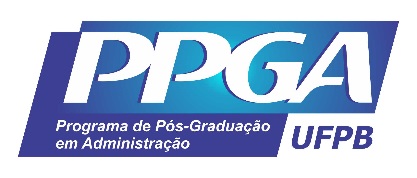 UNIVERSIDADE FEDERAL DA PARAÍBA – UFPBCENTRO DE CIÊNCIAS SOCIAIS APLICADAS – CCSAPROGRAMA DE PÓS-GRADUAÇÃO EM ADMINISTRAÇÃO – PPGA CPFAdequação de formação – AFExperiência profissional não docente – EPExperiência acadêmica de ensino e pesquisa – EATOTAL ACAFENota*064.865.384-6510,08,0018,06,0092.580.364-259,02,02,113,14,4062.853.943-699,04,01,014,04,7096.569.624-359,54,52,716,75,6CPFAdequação de formação – AFExperiência profissional não docente – EPExperiência acadêmica de ensino e pesquisa – EATOTAL ACAFENota*094.842.594-6410,006,516,55,5089.207.854-573,005,58,52,8